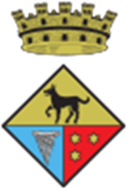 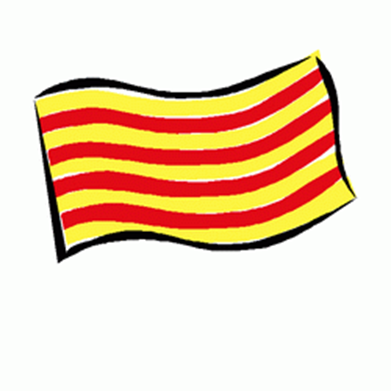 PUBILLATGE  CALELLENC 2018Estimat Pubillatge, ha arribat el dia del nostre comiat, ens fa molta il·lusió convidar-vos a Calella el dissabte 21 de setembre a les 12h al Parc Dalmau “Els Pins”El programa d’actes i localització dels espais té petites diferencies respecta als altres anys:Divendres 20 de setembre: (dia especial barraques) 23:00h.: confirmacions  a Can Saleta, C/ Sant Jaume (N-II) al costat de l’oficina d’informació i turisme per tots aquells que us quedeu a dormir per anar a barraques. 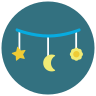 Dissabte 21 de setembre:10:30h.: confirmacions a Can Saleta per poder canviar-nos i deixar les coses.11:35h.: sortida vers els lloc de trobada11:45h.: lloc de trobada a la Pèrgola del Parc Dalmau “Els Pins” per organitzar-nos 12:00h.: Inici acte formal13:30h.: anirem a la Fabrica Llobet per dinar que constarà de ½ pollastre per persona amb pa, patates chips, begudes (coca-cola, llimonada, aigua i cervesa) i postres. Preu menú pubillatge i acompanyants: 9€. Preu menú infantil ¼ de pollastre 6€15:30h.: Inici acte Informal a la Fabrica Llobet17:00h.: Visita al Far ens traslladàrem en Carrilet18:30h.: Visita a La Fira de Calella i l’Alt Maresme. Aquest any Calella ha convidat a l’Alguer. La visita a La Fira es lliura. Més Informació:El pagament del sopar s’ha de fer per transferència bancaria i l’ingrés s’ha d’efectuar al CC (CaixaBanK): ES44 2100 3120 1722 0018 7557, indicant com a concepte Sopar Calella i nom de la persona que fa l’ingrés. Podeu confirmar al correu asspubillatgecalella@gmail.com indicant NOM, COGNOMS, TÍTOL I POBLACIÓ. RECORDEU que tots aquells que us quedeu a dinar cal que adjunteu el comprovant de pagament. DATA LÍMIT : 18 DE SETEMBRE ÉS MOLT IMPORTANT CONTESTAR L’ENQUESTA i ENVIEU UN CORREU AMB EL COMPROVANT DEL PAGAMENT DEL DINAR, GRÀCIESPER QUALSEVOL DUBTE PODEU TRUCAR A LA PUBILLA O AL N. 607 786 949 (Adela Castellà).US HI ESPEREM!!!                  RUTH  I  EMMA      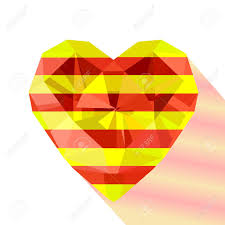                                  Pubillatge de Calella 2018